SP20: Poesía – Oda a los calcetines Student Name:  Student ID Number: Instructor:  Class Level: Date: About This SDLAAll activities in the SDLA must be completed before meeting with a tutor and receiving credit. If your instructor wants evidence of this completed SDLA, return this form to him or her with the tutor’s signature included. Learning Outcomes: You will haveAcquired knowledge about basic poetry terminologyIdentified and explained themes in a poemMade a real-world connection by writing your own verses using the knowledge you have obtainedSection 1: Antes de leerVisit this website to learn the vocabulary used to describe poems.https://www.quia.com/jg/2598237list.htmlDefine the following terms: Poema ProsaVerso libreVersos EstrofaSection 2: Leer antes de responderParte I: Visit this website to learn about the author. This website will give you a brief idea about the intentions of the author who wrote the following poem.https://www.poetryfoundation.org/poets/pablo-nerudaParte II: Based on the title and what you know about the author, what do you think the poem will be about?Section 3: Durante la lección  While you read, keep in mind that you may encounter words you have never seen before. With a pencil, mark the words you don’t know and use the following website to help you find a definition.http://www.wordreference.com/english_spanish_dictionary.aspOnce you have completed this activity, read the poem one more time to see if this exercise has made it easier to understand. Una vez que hayas completado esta actividad, lee el poema una vez más para ver si esto ha hecho que sea más fácil de entender.Oda a los calcetines Pablo Neruda Me trajo Mara Moriun par de calcetines,que tejió con sus manos de pastora, dos calcetines suaves como liebres.En ellos metí los piescomo en dos estuchestejidos con hebras delcrepúsculo y pellejos de ovejas. Violentos calcetines,mis pies fueron dos pescados de lana,dos largos tiburonesde azul ultramarinoatravesados por una trenza de oro,dos gigantescos mirlos,dos cañones;mis pies fueron honrados de este modopor estos celestiales calcetines. 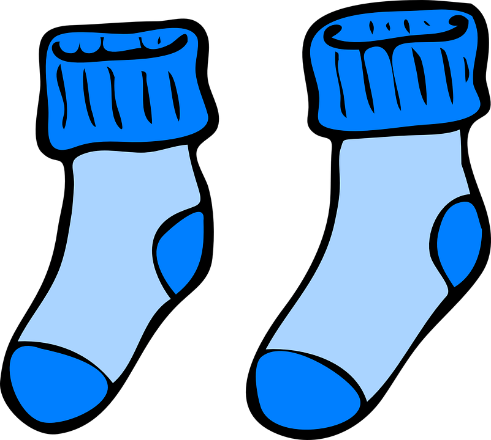 Eran tan hermosos que por primera vezmis pies me parecieron inaceptables,como dos decrépitos bomberos,bomberos indignos de aquel fuego bordado,de aquellos luminosos calcetines.Sin embargo, resistí la tentaciónaguda de guardarlos como los colegialespreservan las luciénagas,como los eruditos coleccionandocumentos sagrados,resistí el impulso furioso de ponerlasen una jaula de oro y darles cadadía alpiste y pulpa de melón rosado.Como descubridores que en la selvaentregan el rarísimo venado verdeal asador y se lo comen con remordimiento,estiré los pies y me enfundélos bellos calcetines, y luego los zapatos.Y es esta la moral de mi Oda:Dos veces es belleza la belleza,y lo que es bueno es doblemente bueno,cuando se trata de dos calcetinesde lana en el invierno.Section 4: Comprensión y conversación Part I: Spoken response (complete with a tutor)Provide a brief description of the poem to the tutor.Is it similar or different to other poems you have read? In what ways is it similar or different?Part II: Written responseIn Spanish, write an Oda to an object in your life in a stanza in free verse.Ejemplo: Oda a la computadora Pantalla brillante y luminosa.socia de las teclas sensiblesIntermediaria entre el universo y yoPequena maquina viajera 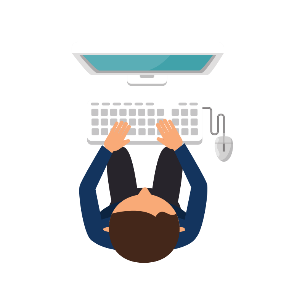 Tu turno. Write a 4-6 line Oda to a common object.GOOD job! Now make an appointment for Spanish Tutoring at the Front Desk.The tutor will call your name when she is ready. You must be in the LLC when you make your appointment.Grading RubricStudents must pass all criteria to move on to the next DLA. Tutor Recommendations:	Congratulations! Move onStudent has successfully completed this SDLA and is ready to continue to the next.	RepeatStudent hasn’t yet mastered this SDLA. It is recommended that the student complete it again.Tutor Signature: 	Date: Possible Points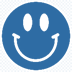 Pass 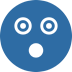 Not Yet PassCompletion  The student completed all of the sections of the DLA. The student has not yet completed all of the section of the DLA. Comprehension/MetacognitionThe student can effectively explains the concepts and skills learned in the DLA.   The student cannot yet effectively explain the concepts and skills learned in the DLA.  Course ConnectionsThe student can explain the connections between their coursework and the DLA.   The student cannot yet explain a connection between their course and DLA. 